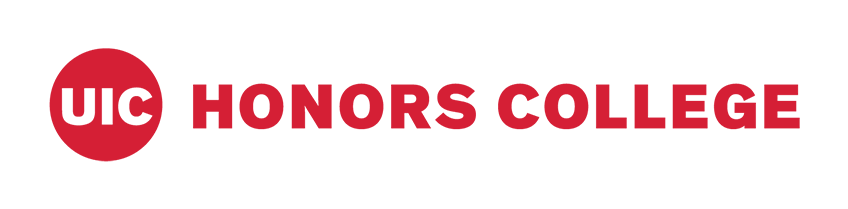 The Honors College Diversity Committee is looking for 3 motivated students to join its ranks as members of its Student Subcommittee. Members of this committee will:Be able to dedicate 3-5 hours per week to work for the committee including but not limited to research, event coordination, presentation preparation & development, surveying Honors College students, and working closely with faculty members of the committee to identify and address myriad issues related to issues of diversity for the college.Attend all meetings of the Diversity Committee. Meetings are held once a month in Burnham Hall from 12-1pm on the 2nd Weds. of each month.Attend all Diversity Committee events. These events are held once a month in Burnham Hall from 4-5pm on the last Weds. of each month.Have the opportunity to use their participation with the committee as their Honors Activity for one semester.Complete the below application & return it to the Honors College Front Desk no later than Tuesday Sept. 5th, 2017 at 5pmApplication DetailsName: _____________________________		UIN: ___________________________UIC E-Mail: _________________________		College: ________________________Major: ______________________________		Year in School: ________________________Can you dedicate 3-5 hours or more a week to the Diversity Committee? (Y/N): _____________If yes, to how many hours can you commit?: __________________________________________Please explain, in a few sentences, why you want to be a part of the Diversity Committee:________________________________________________________________________________________________________________________________________________________________________________________________________________________________________________________________________________________________________________________________________________________________________________________________________________In your opinion, what are the most pressing diversity related issues currently facing the Honors College?: ________________________________________________________________________________________________________________________________________________________________________________________________________________________________________________________________________________________________________________________________________________________________________________________________________________________________________________________________________________________________